Scène 26        Alex - Loïc Léopard  (élèves Pirée, groupe 1 et Vorselaar, Belgique)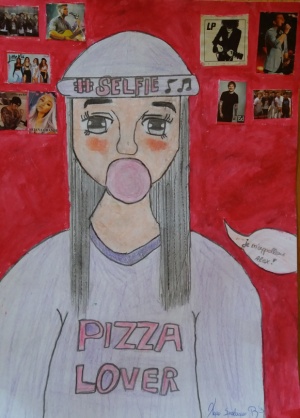 Alex, élève italienne de 16 ans  (le Pirée). Souvent fâchée pour des riens.Loïc Léopard, jeune homme de 22 ans, pas intelligent. Il trouve soi-même fort marrant.Ils aiment tous deux la musique. Alex fréquente une école de musique. Loïc, nouvel élève, s’asseoit à côté d’elle.TITRE DE LA  SCÈNE :   Un flirt ratéLoïc Léopard : (souriant) Bonjour !  Alex : Bonjour !  Loïc Léopard : Est-ce qu’on t’a déjà dit que tu es très belle ?Alex : (elle rougit) Gracias ! Merci beaucoup !  Je dirais la même chose sur toi.Loïc Léopard : Tu pourrais me révéler ton joli petit prénom ?Alex : Euh, Alex. Et le tien ?Loïc Léopard : Je m’appelle Loïc, Loïc Léopard.Alex : Enchantée !Loïc Léopard : Qu’est-ce que tu vas faire ce soir ? Alex : Je vais me coucher. Pourquoi ?Loïc Léopard : On va dîner ensemble ?Alex : Je ne mange rien le soir !Loïc Léopard : Et si on allait voir un film ?Alex : Désolée, mais je vais jamais au cinéma en milieu de semaine.Loïc Léopard : (il feint de bâiller et passe son bras autour des épaules d’Alex) Viens, on va s’amuser !Alex : (elle a l’air fâché)  Si tu voulais me draguer, tu pourrais le dire dès le début ! (elle enlève le bras de Loïc de ses épaules. Elle lève la main.) Madame, est-ce que je peux changer de place ? (sans attendre la réponse de la prof, elle change de place, alors que Loïc la regarde, bouche bée, s’éloigner de lui).élèves Pirée, groupe 1